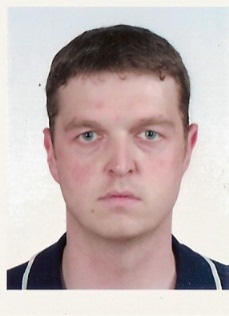 Work ExperienceEducation & TrainingHobbies & InterestsI am generally interested in Team sports, specifically football.  Swimming and cycling are also extremely enjoyable as a past-time activity. I was a Certified Volunteer with the 1st Summer Youth Olympics Games Singapore (Aug 2010).  Personal DetailsPersonal DetailsName:Bart Van LaereAddress:blk 5  Changi Village Rd  Singapore 500005Telephone:+6594320941E-Mailrestless7530@yahoo.com or azuremain@hotmail.comDate of Birth:9th January 1975Nationality:BELGIANLanguage Proficiency:Flemish, Dutch, English, French, Basic GermanJuly 2008 to presentEnglish Teacher (F/T)‘I CAN READ’ Total Literacy SingaporeTeaching Phonology (Nursery, K1 and K2) and Primary level MOE approved syllabus (P1-P4), conducting range of assessments to determine entry level of child into centre, internal transition tests for promotion of children into Preliminary and Reading Programmes, invigilating and marking of quarterly term tests, writing of quarterly term reports and conducting bi-annual parent-teacher meetings.May 2006 to July 2008English teacher (Daytime)Sirirattanathorn School Udom Suk soi 30 Bangna, BangkokForm Teacher (full-time position)Teaching English and other English related subjects (Home Economics, P.E.) to grades 7, 8 and 10. July 2006 to May 2007English teacher ( Weekends)Inlingua Branch at Siam Paragon and Siam Tower (Bangkok)Teaching English (Reading, Grammar and Writing) to children aged between 6-14yrs.May 2005 to March 2006English TeacherNeeracha Suksa School Min BuriTeaching English to children P3/P4. November 2004 to July 2008July 2005 to July 2008October 2005September 1994 to October 2004November 2006  Certificate in TESOL/PELT Major in English Teaching        (APEC University)November 2002ROBOTICS (Programming) - Done internally at VOLVOSeptember 1992 to June 1994September 1989 to June 1992